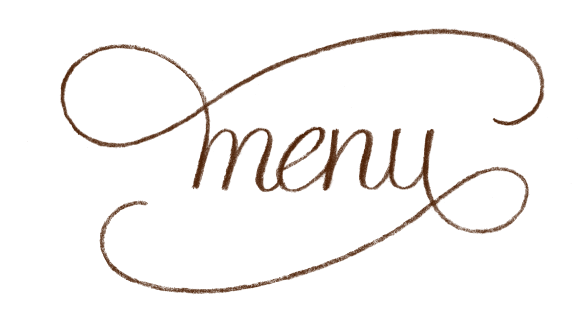 Complete Meal:For 6- $85.99For 7 to 10 - $139.99For 11 to 15 - $214.99Salad Cranberry Sauce orGarden Salad w/ romaine lettuce,tomatoes, cucumbers, red onions, and dressing of choiceturkeyOven Roasted Whole Turkey w/ GravyTurkey Breast w/ Gravy $5.99 extrasides (choose 3) Sweet Potato CasseroleGreen Bean CasseroleMashed PotatoesWild Rice StuffingBrown Sugar Glazed CarrotsRolls Old Fashioned Yeast RollsWhipped Honey ButterDESSERT (INDIVIDUALLY PRICED)Pecan Pie - $16.99 eachPumpkin Pie - $14.99 eachFruit Cobbler of Choice - $14.99 each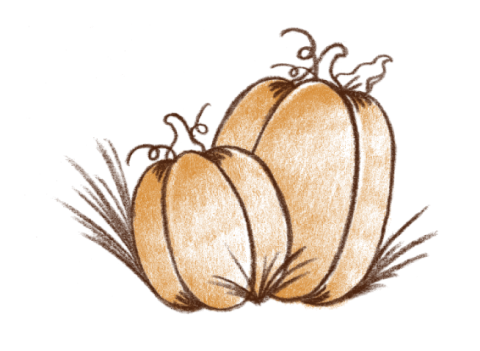 A LA CART:Salad ½ Pan - $10.99Full Pan- $18.99Cranberry Sauce orGarden Salad w/ romaine lettuce,tomatoes, cucumbers, red onions, and dressing of choiceturkeyOven Roasted Whole Turkey w/ Gravy - $27.99 (12lbs)Turkey Breast w/ Gravy $35.99 (6-8 lbs)sides (choose 3) ½ Pan - $11.99Full Pan- $19.99Sweet Potato CasseroleGreen Bean CasseroleMashed PotatoesWild Rice StuffingBrown Sugar Glazed CarrotsRolls Old Fashioned Yeast Roll - $5.59 a dozenWhipped Honey Butter -$5.59 for 10 oz.